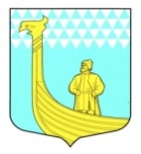 СОВЕТ ДЕПУТАТОВ МУНИЦИПАЛЬНОГО ОБРАЗОВАНИЯ ВЫНДИНООСТРОВСКОЕ  СЕЛЬСКОЕ ПОСЕЛЕНИЕВОЛХОВСКОГО  МУНИЦИПАЛЬНОГО РАЙОНАЛЕНИНГРАДСКОЙ  ОБЛАСТИчетвертого созыва РЕШЕНИЕот  «17 »  декабря  2019 года                                                           №  26  Об отмене НПА	 В целях приведения  Устава муниципального образования  Вындиноостровское  сельское поселение Волховского  района  Ленинградской области  в соответствие с федеральным законодательством, руководствуясь Федеральным законом от 06 октября 2003 года № 131-ФЗ «Об общих принципах организации местного самоуправления в Российской Федерации», советом депутатов  муниципального образования Вындиноостровское сельское поселение Волховского муниципального района Ленинградской области принято   решение:	1. Признать недействующим решение Совета депутатов МО Вындиноостровское сельское поселение № 25 от 10.12.2019 г. «О внесении изменений и дополнений в  Устав муниципального    образования Вындиноостровское сельское поселение   Волховского муниципального  района Ленинградской области».	2.   Настоящее решение подлежит официальному опубликованию.3.   Контроль за исполнением решения  оставляю за собой.Глава муниципального образования                                   Э. Алексашкин                                                                                                   